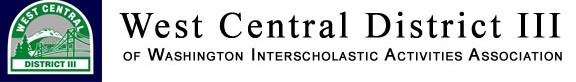  Minutes August 17, 2020 11:00Zoom Meeting Meeting called to order: JP 11:041.    Pledge of Allegiance/Introductions:) JP Guest: Robyn Buck, WOA Representative2.     Celebrations: Suzanne Vick attained CAA; Tim Thomsen starts his WIAA Presidency this week; Brian Smith celebrates 27 years of marriage.    3.     7-23-20 Minutes Approval ACTION REQUIRED-JP DOC #2 Approved    4.     Treasurer’s Report: SP/JK ACTION REQUIRED-JP Approved                A.   Budget Status Reports Bank Reconciliation, Columbia Bank Statement and approval of checks     1. July 2020 approximate Budget information from Stark Porter    2. Update-Director Keller’s PPP Loan status and amount: Loan amount $14,392. Spread over nine months. $1,600/month. Will help with     financial shortfalls due to the effects of COVID and attendance issues.    5.      Director’s Report: JK All information was reviewed and discussed.	A. General implications of no financial revenue (or expenses) for Season 1, and possible Season 2 limitations or cancelation.	B. Upcoming meetings	  1. WCD AD’s Thur. 8/20/20 11:00AM (T. Jenks will send Zoom invite.)  2. WIAA AD Workshop (Required) D-3: Wed. 8/26 9:00AM (You must sign up on My WIAA) Other dates are available if you cannot attend this.  3. WIAA/WSSAAA New AD Workshop: Sept. 9/2, 2020. Time 2:00-3:00      6.      Violation/Ejection Report: JM No Report. WCD is perfect so far!     7.    WIAA Report-TT/WM Tim shared a multitude of information regarding the WIAA plan for re-adjusted seasons and playoffs. Most of              information can be found here: https://wiaa.com/News.aspx?ID=1728&Mon=8&Yr=2020. More recent info is listed at the end of the                     minutes.     8.     Discussion/Action Items JP/JK     A.  League/District/State tournament scheduling.      B.  Olympic/Kingco 2A bi-district draft agreement DJ Approved      9.       Sports/Committees/Associations Reports                   Sports:	Committees:Baseball………………………………	Jerry Peterson	Awards:…………………………….......      Wendy Malich, Joe Keller Basketball………………………	Tim Thomsen	Allocation Agreements (4A/3A/2A1A/1B)   T.T./K.H./D.B. Bowling………………………………	Jerry Peterson	 Cross Country……………………...…	Brian Smith	Broadcasting/Commercialism ………….. .. Joe KellerFootball………………………………	Bryan Streleski	Constitution………………………………... Bryan Streleski/Tim Thomsen Golf………………………..…………	Steve Taylor	Dance/Drill/Spirit………………………….. Wendy Malich Gymnastics…………………………..	Dwayne Johnson	Eligibility………………………………….  Jeff Miller Soccer – B/G…………………………	Aaron Radford	Finance………………………….………… Bryan StreleskiSoftball ………………………………	Bob Werner	Forensics…………………………………..  Mark DeJongeSwimming – B/G………………..……	Rob Swaim	Middle Level /Jr High Schools……              Scott Stockslager/Sean CassidyTennis…………………………………	Lauren McDaniel	Program Printing/Layout …………………  Chris GibsonTrack…………………………………	Dwayne Johnson	Sportsmanship…………………………….  Brian Smith                    Volleyball…………………………….	Wendy Malich	Tri-District ‘B’ Schools …………………..   Kris Hansen        Wrestling……………………………..	Jim Meyerhoff	Violations/Ejections……………………….   Jim Meyerhoff  Associations:Superintendents……………………………   Kevin AlfanoWOA (WA Officials Assoc.)…………….     Terry BecksteadWSCA Coaches Assoc.)………………….     Matt Stafford WSSDA (WA School Directors Assoc.)…     OpenWSSAAA (WA Athletic Dir. Assoc.)…….    Wendy Malich/Aaron RadfordCOMMITTEE/ASSOCIATION REPORTS:A.	Constitution: The 20-21 WCD Constitution is and has been posted on the WCD website since June.B.	Eligibility: Jeff Miller reminded everyone to complete the eligibility training and certification on-line at the WIAA site.C.	WOA: 1) Terry Beckstead reminded everyone that when leagues are making schedules that they include the assigners in the process                          to ensure that officials will be available for the contests.	            2) Terry also shared that safety protocols will need to be put into place for officials who are working contests. They are in developmental progress.		            3)  Robyn Buck, guest from WOA, asked the question about how we were dealing with clubs vs schools with regards to the                           coronavirus and the changing of seasons by the WIAA, and how it may impact athletes who normally would play club after		                 the normal season ended, but now may play club during the season that was moved, either earlier or later. The WIAA decided that those athletes would be in violation.10.         InformationLeague Reports: Nisqually, North Olympic, North Puget Sound, Olympic, Pierce County, South Sound, SPSL-2A. SPSL-4A Reps1. Aaron Radford is the new PCL President for 20-21.New business JP  Director Keller asked for photos of new Board members for the directory, or anyone who wants to change their photo from the early nineties…or even earlier. (Yikes!)Correspondence: None JP Meeting adjourned. 12:38	WIAA REPORT Continued:1. SMAC (Sports Medicine Aspects Committee)- Students playing football in one state in the Fall, and returning to play in WA. - assuming all other eligibility issues were OK, would be required to pass an additional sports physical, including a concussion screening, prior to playing football (in season 3).- Pre-contest practice were reduced to the following:Pre-Participation Requirements by Sport
Sport 	HS Minimum Practices         MS Minimum PracticesBaseball       	5                                               4
Basketball   	5                                               4
Bowling 
Cheerleading  	5
Cross Country 	5                                         	 4
Dance/Drill	 5
Football 		10                                             10
Golf 
Gymnastics 	10                                              10
Soccer 		5                                                 4
Softball 		5                                                 4
Swimming/Diving 	10 			   5
Tennis 		5                                                  4
Track and Field	 5                                                 4
Volleyball 	5                                                  4
Wrestling 		6                                                  4- Contests and scrimmages would not be allowed in the Out of Season Coaching window (Sept. 28 to Nov. 30)- In the Out of Season Coaching window (Sept. 28 to Nov. 30) Football may continue out of season coaching past 20 days if no contact, helmets or pads are used- Tabled for the time being: When will the summer Out of Season Coaching window begin for the Summer of 2021? (current rules would put it at June 27)- The board is considering governance committee work to create qualifying tournaments that eliminate the "Glue" rule.- WIAA State tournament events - staff will create surveys to seek input on how culminating events are formatted - areas of consideration include regional champs vs. state champs; sport specific consideration, etc.  ADs in Fall Workshops, Coaches associations, Superintendents association, principals associations, etc. to be surveyed.- Future COVID issues for board considerations: Previous semester/trimester, athlete/coach suspensions from a previous season, etc.- MS academic suspension period reduced from 5 weeks to 3 weeks- Made editorial changes to the Alternate season language (see attached)- Created Q&A and guidelines for ADs and Parents surrounding alternative education options that many students appear to be choosing (see attached)- Did not approve a request for club VB coaches to coach senior VB players prior to the WIAA VB season (club season runs mid Nov. through spring, and now HS VB season is March/April)	Respectfully submitted,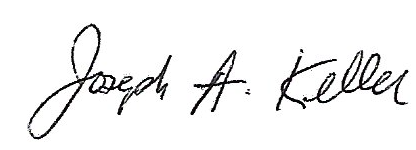                	Director, WCD III	 July 26, 2020					Next WCD Exec Board Meeting: Sept 8th (Tuesday) Zoom   Kevin Alfano (Supt. Rep.)  ABKris Hansen (NOL)Matt Stanford (WOA)Vacant (WSDA)Tom Adams (SPSL 4A Admin.#4) ABDwayne Johnson (OL1A/2A #2)Scott Stockslager (MS Rep #2) Joe Keller WCD DirectorNate Andrews (OL 2A.)Wendy Malich (SPSL 2A#4)Bryan Streleski (PCL #1)Jeff Miller WCD EligibilitySean Cassidy (MS #1) ABJim Meyerhoff (SPSL 4A #2)Rob Swaim (NPSL 4A)Stark Porter WCD TreasurerTerry Beckstead (WOA Rep.)Lauren McDaniel (OL 1A/2A #3)Steve Taylor (SSC Rep. #2) AB  Terry Duty (NPSL Admin) ABJerry Peterson (NPSL 4A #2)Tim Thomsen  (PCL #2) Mark DeJonge (Nisqually)Aaron Radford (WSSAAA) Suzanne Vick (SPSL 4A)	 Suzanne Vick (SPSL 4A)	reasurer Chris Gibson (SPSL 2A #2) Brian Smith (NPSL #1)    Bob Werner  (SSC #1)	    Bob Werner  (SSC #1)	